Hubbardston Community Theatre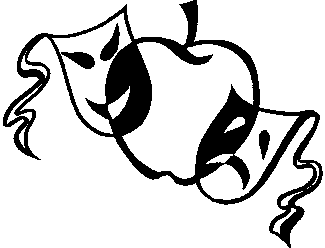 Program Business Ad Order Form We would like to offer your business the opportunity to advertise in our 2024 Production Program for “The SpongeBob Musical.”  The program is handed out to each attendee (up to 300 each show) at all four performances on March 15, 16, & 17, 2024.  You can place a business card sized ad in the program for $25.  Please complete the form below and attach a business card as you want it to appear in the program.  Please contact Randi Marcinkiewicz at hubtheatre123@gmail.com with any questions.Submission Deadline is March 2nd.  Checks should be payable to HCT.Mailing address:  PO Box 592, Hubbardston, MA  01452Or Venmo (please put “business ad” in memo)Hubbardston Community Theatre is a 501(c)(3) nonprofit organization; your donation is fully tax deductible.  Please keep the top part of this order form as your tax receipt.Thank you for supporting Hubbardston Community Theatre!_  _  _  _  _  _  _  _  _  _  _  _  _  _  _  _  _  _  _  _  _  _  _  _  Please enclose form with business card and payment by March 2nd    Company Name___________________________________________________Address: _________________________________________________________City/State/Zip _____________________________________________________Phone/Email:______________________________________________________
Business card enclosed?    Yes     NoPaid by:  Cash _____  Check #  ______  Venmo _______